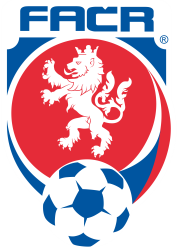       Fotbalová asociace České republiky	             Komise rozhodčích  ŘK M	                  Na Střelnici 39, 779 00 OlomoucZápis ze zasedání KR ŘK M č. 12 ze dne 31.10.2019(Olomouc)KR ŘKM vyhodnotila 12-13.kolo soutěží:MSFL 12. koloRosice – D. Benešov – 38 min. HCH R – neoprávněně docílena branka D mužstva, 81 min HCH R – nenařízen PK pro DMSD "D"12. koloŽdírec - Lanžhot – 66 min. HCH R neudělení ČK D HBřeclav – Tasovice – 88 min. HCH AR 1 – nesignalizování 2 ŽK = ČK pro D H13. koloSt. Brno – Jihlava B – 85 min. HCH AR 1 – špatná signalizace OF , ZZBM  D HMSD "E"12.koloVšechovice - Slavičín  – 70 min. HCH R nenařízen PK pro H D13.koloVsetín – N. Sady – 90 min. HCH R – neudělení 2. ŽK = ČK D HMSD "F"13. koloFrýdlant – Třinec B – 60 min. HCH R – neudělení ČK D HByla provedena kontrola čerpání cestovních náhrad (11. 12. a 13. kolo) u R a DFA v soutěžích MSFL, MSD, MSDL a MSDD – nebyly zjištěny žádné nedostatky.KR žádá KR KFS Vysočina o návrh na doplnění DFA do soutěží ŘKMDalší jednání KR se uskuteční ve čtvrtek 21.11.2019 od 15.00 hod v Olomouci.Zapsal:  Milan Reich						         Ing. Jan Zahradníček              člen KR	                                                                                       předseda KR ŘK M